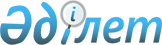 О границах ценового зонирования и поправочных коэффициентов к базовым ставкам платы за земельные участки по сельскому округу АтамекенРешение Мунайлинского районного маслихата Мангистауской области от 21 октября 2016 года № 4/71. Зарегистрировано Департаментом юстиции Мангистауской области от 02 декабря 2016 года № 3201      Примечание РЦПИ.

       В тексте документа сохранена пунктуация и орфография оригинала.

      В соответствии с Земельным Кодексом Республики Казахстан от 20 июня 2003 года №442 Мунайлинский районный маслихат РЕШИЛ:

      1. Утвердить схему ценового зонирования и поправочные коэффициенты к базовым ставкам платы за земельные участки и характеристику зон земель сельского округа Атамекен согласно приложениям 1, 2 к настоящему решению.

      2. Руководителю аппарата Мунайлинского районного маслихата (Жанбуршина А.) обеспечить государственную регистрацию настоящего решения в органах юстиции, его официальное опубликование в информационно-правовой системе "Әділет" и в средствах массовой информации. 

      3. Контроль за исполнением настоящего решения возложить на постоянную комиссию Мунайлинского районного маслихата по социальным вопросам, законности, правопорядка, по депутатским полномочиям и этике (председатель комиссии Конысбаева Г).

      4. Настоящее решение вступает в силу со дня государственной регистрации в органах юстиции и вводится в действие по истечении десяти календарных дней после дня его первого официального опубликования.



       "СОГЛАСОВАНО" 

      Руководитель государственного 

      учреждения "Мунайлинский

      районный отдел земельных отношений" 

      Отегенов А. 

      27 октября 2016 года

 Схема ценового зонирования территории сельского округа Атамекен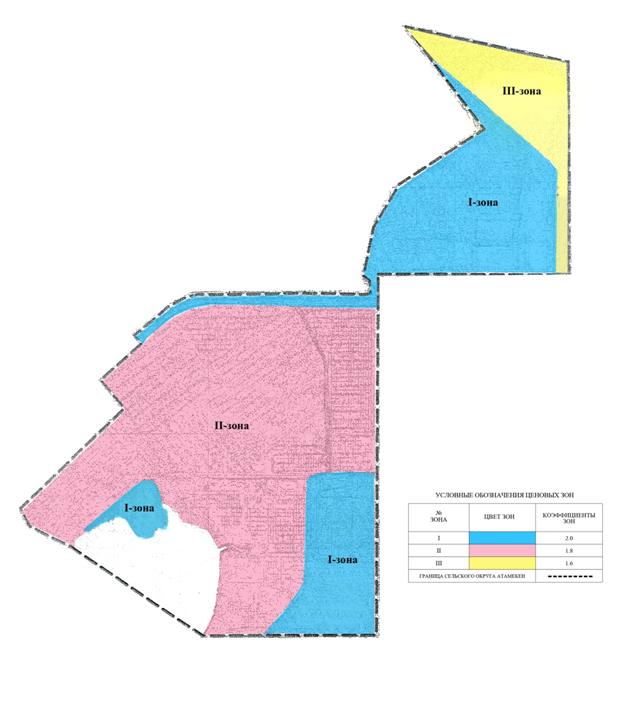  Поправочные коэффициенты к базовым ставкам платы за земельные участки и характеристика зон земель сельского округа Атамекен Характеристика зон      1 зона – Промышленная зона

      2 зона – Общественно-деловая зона, двухэтажные и зоны в которые входит центральные части построенных частных домов. Здесь расположены основные административные здания, поликлиника, сеть частных мелких магазинов, рынок, ресторан, пункт для разговора

      3 зона – Резервная зона (предположительный рост промышленной зоны)


					© 2012. РГП на ПХВ «Институт законодательства и правовой информации Республики Казахстан» Министерства юстиции Республики Казахстан
				
      Председатель сессии

Б.Казахбаев

      Секретарь районного маслихата

Б. Назар
Приложение 1  к решению Мунайлинского  районного маслихата  №4/71 от 21 октября 2016года Приложение 2  к решению Мунайлинского  районного маслихата  №4/71 от 21 октября 2016года Зона №

Территории вошедшие в зону

Коэффициенты по ценовой зоне

1

Промышленная зона

2,0

2

Общественно-деловая и жилая зона

1,8

3

Резервная зона (предположительный рост промышленной зоны)

1,6

